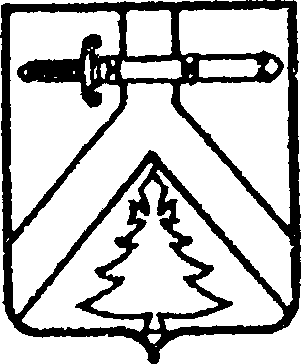 АДМИНИСТРАЦИЯ АЛЕКСЕЕВСКОГО СЕЛЬСОВЕТАКУРАГИНСКОГО РАЙОНА   КРАСНОЯРСКОГО КРАЯ                                                 ПОСТАНОВЛЕНИЕ   00.00.2023ц                                  с. Алексеевка                                       № Проект   О внесении изменений в постановление от 12.12.2016 № 45-п «Об утверждении Положения о порядке размещения временных сооружений на территории муниципального образования Алексеевский сельсовет»С целью упорядочения процесса размещения временных сооружений на территории Алексеевского сельсовета, в соответствии со ст. 209 Гражданского кодекса Российской Федерации, ст. 16 Федерального закона от 06.10.2003 № 131-ФЗ «Об общих принципах организации местного самоуправления в Российской Федерации», руководствуясь Уставом муниципального образования Алексеевский сельсовет, ПОСТАНОВЛЯЮ:       1. Внести в постановление от 12.12.2016 № 45-п «Об утверждении Положения о порядке размещения временных сооружений на территории муниципального образования Алексеевский сельсовет», следующие изменения и дополнения:        1.1. Пункт 20 Положения, дополнить подпунктом 4) следующего содержания:        «4) наличие вступившего в законную силу постановления по делу об административном правонарушении о назначении административного наказания за выявленные нарушения законодательства в сфере торговли и оборота этилового спирта, алкогольной и спиртосодержащей продукции; в сфере торговли табачной продукцией, табачными изделиями, никотинсодержащей продукцией.».          2. Контроль за исполнением данного постановления оставляю за собой.        3. Опубликовать постановление в газете «Алексеевские вести» и на «Официальном интернет-сайте администрации Алексеевского сельсовета» (Alekseevka.bdu.su).        4.Постановление вступает в силу со дня его официального опубликования.          Главы сельсовета                                                             М.В. РоманченкоПриложениек постановлениюот 00.00.2023 № Проект( в редакции постановление от 12.12.2016 №  45-п)ПОЛОЖЕНИЕо порядке размещения временных сооруженийна территории  МО Алексеевский сельсоветI. Общие положения1. Настоящее Положение устанавливает порядок размещения временных сооружений, на земельных участках, находящихся в муниципальной собственности, а также на земельных участках, государственная собственность на которые не разграничена, на территории МО Алексеевский сельсовет.2. Под временными сооружениями в настоящем Положении понимаются сборно-разборные сооружения, не связанные прочно с земельным участком, вне зависимости от присоединения или неприсоединения к сетям инженерно-технического обеспечения, перемещение которых возможно без несоразмерного ущерба их назначению, в том числе нестационарные торговые объекты.3.Временные сооружения должны размещаться в одноэтажном исполнении, без подвального этажа, без организации котлована, за исключением случаев, предусмотренных подпунктом 4пункта 4 настоящего Положения.Размещение временных сооружений на территории муниципального образованияосуществляется в соответствии с утвержденной схемой размещения временных сооружений на территории муниципального образования.          4. К временным сооружениям относятся:1) автоматический киоск самообслуживания (далее – АКС):автоматизированное устройство для приема наличных денег и проведения банковских операций;автоматизированное устройство, предназначенное для продажи газированной воды и иных продовольственных товаров населению;2) аттракцион – специально оборудованная площадка, размещаемая в местах отдыха населения, имеющая в своем составе карусели, качели, горки и т.п.;3)вольер – временное сооружение, предназначенное для содержания животных;4)дизель-генераторная электроподстанция – временное сооружение контейнерного типа, включающее в себя дизель-генераторную установку в сборе со щитами автоматики, предназначенное для бесперебойного электроснабжения в период аварийных ситуаций;5)киоск – временное сооружение закрытого типа без зала обслуживания и подсобного помещения;6)комплектная трансформаторная подстанция (КТП) – временное сооружение контейнерного типа, предназначенное для электроснабжения;7)сезонное кафе – временное сооружение общественного питания сезонного функционирования, возводимое с использованием легких тентовых конструкций, торгово-технологического, холодильного оборудования и мебели;8)мастерская по обслуживанию автомобилей – временное сооружение закрытого типа с рабочей зоной, подсобным помещением и специально оборудованной площадкой на прилегающей территории, предназначенное для выполнения шиномонтажных работ;9)открытый склад – временное сооружение, выполненное в едином архитектурно-пространственном исполнении, состоящее из навесов, павильонов, предназначенное для складирования;10)павильон – временное сооружение закрытого типа с залом для обслуживания и подсобным помещением;11)плоскостное спортивное сооружение – временное сооружениес навесом или без такового, предназначенное для подготовки и проведения летних и (или) зимних физкультурных и спортивных мероп-риятий;12)телекоммуникационный контейнер – временное сооружение контейнерного типа из металлических конструкций, предназначенное для размещения технологического оборудования:автономных телефонных станций и шкафов;телефонных концентраторов;телематических узлов;узлов передачи данных;узлов маршрутизации пакетов информации;узлов передачи речевой информации по сетям передачи данных;13)передвижная торговая точка – передвижное сооружение, предназначенное для мелкорозничной торговли, за исключением торговли с использованием передвижных бочек;14)летняя веранда – временное сооружение сезонного функционирования, возводимое на прилегающей территории объектов питания с использованием легких тентовых конструкций и мебели;15)передвижная бочка – передвижное сооружение, предназначенное для мелкорозничной торговли молоком или квасом;16)информационный стенд – наземное отдельно стоящее на собственной опоре временное сооружение, предназначенное для размещения информации, в том числе справочно-информационных или аналитических материалов, сообщений органов местного самоуправления и иных лиц, не содержащих сведений рекламного характера и не являющихся социальной рекламой;17)многофункциональный центр самообслуживания – временное сооружение модульного типа, выполненное в едином архитектурно-пространственном стиле, имеющее в составе зону ожидания общественного транспорта, раздельный общественный туалет, помещения, оборудованные автоматизированными устройствами для приема наличных денег, проведения банковских операций, автоматизированной розничной торговли, с возможностью предоставления электронных и информационных услуг, в том числе услуг широкополосного доступа в Интернет посредством беспроводной связи, без оборудованных рабочих мест, площадью не более 120 кв. м.5. Настоящее Положение является обязательным для исполнения физическими и юридическими лицами вне зависимости от их организационно-правовой формы.6.Размещение временных сооружений не допускается на земельных участках в границах относящимся к охранным зонам инженерных сетей, за исключением случаев, предусмотренных настоящим пунктом.На земельных участках в границах относящимся к охранным зонам инженерных сетей возможно размещение временных сооружений, указанных в подпунктах 1,2,3,4,7,8,10,11,12,13,14,15,20,21,22,23,24,25,26,27,28,29,31пункта 4 настоящего Положения. Установка конструкций и оборудования, входящих в состав временного сооружения, осуществляется за границами охранных зон за исключением случаев, когда установка таких конструкций и оборудования в охранной зоне согласована собственником сетей либо лицом, им уполномоченным.7.Настоящий пункт действует в части, не противоречащей постановлению правительства Российской Федерации от 24.02.2009 № 160 «О порядке установления охранных зон объектов электросетевого хозяйства и особых условий использования земельных участков, расположенных в границах таких зон».8. Органом, уполномоченным на принятие заявлений о размещении временных сооружений и принятие решений об отказе в размещении временных сооружений, заключение и расторжение договоров на размещение временных сооружений, в том числе заключение и расторжение договоров по итогам проведенных аукционов, выступает Администрация Алексеевского сельсовета (далее – Уполномоченный орган).Размещение временных сооружений в случаях предоставления компенсационных мест при досрочном расторжении договора по основаниям, предусмотренным подпунктами 1, 2 пункта 20 настоящего Положения, осуществляется без проведения торгов.9. Основаниями для отказа в размещении временного сооружения являются случаи, когда:1)размещение временного сооружения предполагается на земельном участке, предоставленном иному лицу на праве пользования, праве аренды, ином вещном праве;2) испрашиваемое место размещения временных сооружений, указанных в подпункте 23 пункта 4 настоящего Положения, для лиц, имеющих льготы на внеочередное предоставление вблизи места жительства права на размещение временного сооружения в соответствии со статьей 15 Федерального закона от 24.11.1995 № 181-ФЗ «О социальной защите инвалидов в Российской Федерации», расположено не вблизи места жительства заявителя (при пешеходной доступности более 800 м).10. Отказ в размещении временного сооружения оформляется в виде мотивированного письменного ответа с указанием права заявителя обжаловать его в судебном порядке.11. Договор на размещение временного сооружения заключается на срок, определенный схемой размещения временных сооружений на территории муниципального образования. При продлении срока размещения временного сооружения договор на размещение временного сооружения заключается на срокне менеепяти лет.12. При переходе права собственности на конструкции временного сооружения новый собственник конструкций обязан в течение тридцати календарных дней обратиться в Уполномоченный орган с заявлением о внесении изменений в договор на размещение временного сооружения. К заявлению прикладываются данные заявителя (организационно-правовая форма и наименование юридического лица или Ф.И.О. физического лица), документы, подтверждающие переход права собственности на временное сооружение.II. Порядок размещения временных сооружений13. Для заключения договора, разрешающего размещение временного сооружения, заявитель обращается в уполномоченный орган с соответствующим заявлением.В заявлении указываются:данные заявителя (организационно-правовая форма и наименование юридического лица или Ф.И.О. физического лица);место размещения временного сооружения в соответствии с утвержденной схемой размещения временных сооружений на территории муниципального образования;вид реализуемых товаров и/или предоставляемых услуг либо функциональное назначение временного сооружения.Юридические лица, заинтересованные в размещении временного сооружения, указанного в подпункте 18 пункта 4 настоящего Положения, к заявлению дополнительно прилагают обоснование необходимости установки специализированного технического средства на участке с указанием сроков начала и окончания работ по установке, схему расположения специализированного технического средства, а также техническую документацию. Договор на размещение данного временного сооружения может быть заключен только с государственными или муниципальными учреждениями, казенными предприятиями, центрами исторического наследия президентов Российской Федерации, прекративших исполнение своих полномочий, органами государственной власти и органами местного самоуправления.Юридические и физические лица, заинтересованные в размещении временного сооружения на земельном участке, предоставленном им на праве пользования, праве аренды, ином вещном праве, к заявлению прилагают документы, подтверждающие права на земельный участок.Физические лица, имеющие льготы на внеочередное предоставление права на размещение временных сооружений в случаях, установленных действующим законодательством Российской Федерации, к заявлению дополнительно прилагают документ, подтверждающий отнесение заявителя к льготной категории.14. Уполномоченный орган рассматривает заявление и представленные документы.   1) В случае дополнения схемы размещения местами размещения по инициативе органа местного самоуправления предоставление права на размещение таких объектов на основании договора на размещение производится на торгах.2) В случае дополнения схемы размещения местами размещения по инициативе хозяйствующего субъекта, осуществляющего или намеревающегося осуществлять оказание услуг, предоставление права на размещение таких объектов на основании договора на размещение производится в следующем порядке:заявителю, инициировавшему внесение изменений в схему размещения, в течение 5 рабочих дней направляется решение органа местного самоуправления о предоставлении ему места размещения и заключении с ним договора на размещение без торгов. 3) В случае дополнения схемы размещения местами размещения по инициативе хозяйствующего субъекта, осуществляющего или намеревающегося осуществлять розничную торговлю, предоставление права на размещение таких объектов на основании договора на размещение производится в следующем порядке.В течение 10 календарных дней после опубликования изменений в схему размещения, предусматривающих дополнение схемы размещения новыми местами размещения, орган местного самоуправления осуществляет публикацию в официальном печатном издании и на официальном сайте органа местного самоуправления в сети Интернет информации о планируемом предоставлении места размещения с указанием информации. В случае если в течение 10 календарных дней после официального опубликования информации о предстоящем предоставлении места размещения не поступают заявления от иных хозяйствующих субъектов, осуществляющих или намеревающихся осуществлять розничную торговлю, не являющихся инициаторами включения места размещения в схему размещения, о намерении претендовать на право, на размещение нестационарного торгового объекта на соответствующем месте размещения (далее в настоящей статье – иные заявления), заявителю, инициировавшему внесение изменений в схему размещения, в течение 5 рабочих дней направляется решение органа местного самоуправления о предоставлении ему места размещения и заключении с ним договора на размещение без торгов. Решение о предоставлении места размещения заявителю без торгов подлежит публикации на официальном сайте органа местного самоуправления в сети Интернет в течение одного рабочего дня, следующего за днем принятия данного решения.В случае поступления в срок, указанный в абзаце третьем настоящей части, иных заявлений, орган местного самоуправления в течение 5 календарных дней объявляет торги, предметом которых является право на заключение договора на размещение.4) Форма и порядок проведения торгов устанавливаются муниципальными правовыми актами с учетом особенностей. Информация о проведении торгов подлежит размещению на официальном сайте Российской Федерации в сети Интернет для размещения информации о проведении торгов, определенном Правительством Российской Федерации (далее – официальный сайт торгов). До определения Правительством Российской Федерации официального сайта торгов информация о проведении торгов размещается на официальном сайте органа местного самоуправления в сети Интернет.Торги проводятся в течение 30 календарных дней со дня их объявления.В случае, если торги признаны несостоявшимися по причине подачи единственной заявки на участие в торгах либо признания участником торгов только одного заявителя, организатор торгов обязан рассмотреть заявку и заключить договор с лицом, подавшим единственную заявку на участие в торгах, в случае, если указанная заявка соответствует требованиям и условиям, предусмотренным аукционной (конкурсной) документацией, а также с лицом, признанным единственным участником торгов, на условиях и по цене, которые предусмотрены конкурсной (аукционной) документацией, но по цене не менее начальной (стартовой) цены торгов.Решение о заключении договора на размещение временного сооружения без проведения аукциона в случаях, установленных настоящим постановлением, принимается уполномоченным органом на основании письменных заявлений хозяйствующих субъектов о заключении договора на размещение временного сооружения без проведения аукциона.При отсутствии оснований для отказа, предусмотренных пунктом 9 настоящего Положения, Уполномоченный орган осуществляет работы по формированию документации с целью заключении договора на размещение временного сооружения.При наличии оснований для отказа в размещении временного сооружения, предусмотренных пунктом 9 настоящего Положения, Уполномоченным органом готовится отказ в размещении временного сооружения. Отказ направляется заявителю в течение тридцати календарных дней с даты регистрации заявления.Уполномоченный орган до объявления аукциона по продаже права на размещение временного сооружения или до заключения договора на размещение временного сооружения без проведения аукциона организует работу по оценке соблюдения санитарно-эпидемиологических и гигиенических требований мест размещения временных сооружений (получение санитарно-эпидемиологических заключений) в установленном порядке.15. Владелец временного сооружения обязан направить в Уполномоченный орган в письменной форме извещение об установке временного сооружения. К извещению прикладывается исполнительная съемка земельного участка, выполненная по факту установки временного сооружения, за исключением случаев размещения временных сооружений, указанных в подпунктах 20, 25, 26 пункта 4 настоящего Положения. 16. Продление срока размещения временного сооружения, установленного правовым актом администрации муниципального образования либо договором на размещение временного сооружения, осуществляется на основании обращения заявителя в Уполномоченный орган.В заявлении о продлении срока размещения временного сооружения указываются данные заявителя (организационно-правовая форма, наименование юридического лица или Ф.И.О. физического лица), фотоизображение временного сооружения на день подачи заявления.Следующие сведения для рассмотрения заявления формируются уполномоченных органом самостоятельно на основании ранее представленных документов заявителем при первичном обращении:место размещения временного сооружения в соответствии с правовым актом администрации города либо договором на размещение временного сооружения;площадь земельного участка в соответствии с договором аренды земельного участка (для временных сооружений, в отношении которых предусматривалась необходимость заключения договора аренды земельного участка).копия правового акта администрации муниципального образования либо договора на размещение временного сооружения.В случае продления срока размещения временного сооружения, расположенного на земельном участке, предоставленном заявителю на праве пользования, праве аренды, ином вещном праве, к заявлению прикладываются документы, подтверждающие права на земельный участок.В случае продления срока размещения временного сооружения, конструкции и оборудование которого расположены на земельном участке, включающем охранную зону инженерных сетей, к заявлению прикладываются документы, подтверждающие согласование собственника сетей либо лица, им уполномоченногона установку таких конструкций и оборудования в охранной зоне.17. Продление срока размещения временного сооружения осуществляется путем заключения договора на размещение временного сооружения.18. Уполномоченный орган рассматривает заявление и приложенные к нему документы.При наличии оснований для отказа в продлении срока размещения временного сооружения, предусмотренных пунктом 19 настоящего Положения, Уполномоченным органом в течение тридцати календарных дней с даты регистрации заявления готовится отказ в продлении срока размещения временного сооружения.В случае отсутствия оснований для отказа в продлении срока размещения временного сооружения, предусмотренных пунктом 19 настоящего Положения, Уполномоченным органом готовится проект договора на размещение временного сооружения.Подписанный Уполномоченным органом проект договора на размещение временного сооружения выдается заявителю для рассмотрения и подписания в течение тридцати календарных дней с даты обращенияо продлении срока размещения временного сооружения.19. Основаниями для отказа в продлении срока размещения временного сооружения являются:1)расторгнутый с заявителем договор на размещение временного сооружения, в отношении которого поступило обращение, либо, в случае истечения срока действия правового акта администрации муниципального образования либо договора на размещение временного сооружения, наличие оснований для расторжения договора, предусмотренных настоящим Положением и договором;2) размещение временного сооружения в границах земельного участка (в границах производства работ), в отношении которого издан правовой акт о строительстве либо реконструкции объектов, признанных муниципальной нуждой;3)непредставление или представление заявителем не в полном объеме документов, указанных в пункте16 настоящего Положения;4)размещение временного сооружения с нарушением требований, предусмотренных пунктом 6 настоящего Положения;5)в случае если временное сооружение размещалось по результатам торгов.20. Основаниями для досрочного расторжения договора на размещение временного сооружения являются:1)наличие у иного лица в отношении земельного участка, на котором размещается временное сооружение, заключенного договора аренды, договора безвозмездного пользования земельным участком, либо иных прав на земельный участок, предусмотренных земельными гражданским законодательством; 2)размещение временного сооружения в границах земельного участка (в границах производства работ), в отношении которого издан правовой акт о строительстве либо реконструкции объектов, признанных муниципальной нуждой;3)наличие двух аналогичных актов проверки уполномоченного на проведение такой проверки органа, свидетельствующих о несоответствии временного сооружения схеме размещения временных сооружений на территории муниципального образования, договору на размещение временного сооружения, иным требованиям, предъявляемым к временным сооружениям настоящим Положением, датированных с разницей во времени не менее одного месяца;4) наличие вступившего в законную силу постановления по делу об административном правонарушении о назначении административного наказания за выявленные нарушения законодательства в сфере торговли и оборота этилового спирта, алкогольной и спиртосодержащей продукции; в сфере торговли табачной продукцией, табачными изделиями, никотинсодержащей продукцией.Уполномоченный орган уведомляет владельца временного сооружения в письменной форме о досрочном расторжении договора на размещение временного сооружения не менее чем за девяносто календарных дней до даты расторжения договора.21. В случае расторжения договора по инициативе Уполномоченного органа по основаниям, предусмотренным подпунктами 1, 2 пункта 20 настоящего Положения, владелец временного сооружения вправе до даты расторжения договора обратиться в Уполномоченный орган с заявлением о предоставлении компенсационного места размещения временного сооружения аналогичного вида со схожими параметрами (площадью) в пределах муниципального образования без проведения аукциона. В случае отсутствия заявленного места размещения временного сооружения в схеме размещения временных сооружений на территории муниципального образования, схеме размещения нестационарных торговых объектов на территории муниципального образованияУполномоченный орган рассматривает возможность включения временного сооружения в соответствующую схему в порядке, предусмотренном для разработки и утверждения схемы размещения временных сооружений на территории муниципального образования, схемы размещения нестационарных торговых объектов на территории муниципального образования.22. При проведении работ по ремонту, модернизации временных сооружений, указанных в подпунктах 3,7,8,11,12,13,17,31пункта 4 настоящего Положения, допускается изменениевида временного сооружения и его площади, в случае если это предусмотрено проектом работ по ремонту, модернизации временного сооруженияи если внесение изменений в схему размещения временных сооружений на территории муниципального образованиявозможно в порядке, предусмотренном для разработки и утверждениясхемы.Проведение работ по ремонту, модернизации временного сооружения, влекущих за собой изменение вида временного сооружения и увеличение его площади, не допускается для временных сооружений, размещение которых осуществлялось по результатам торгов.Под модернизацией в настоящем Положении понимается комплекс мероприятий, предусматривающих обновление функционально устаревшего временного сооружения, в том числе приведение к современным требованиям его объемно-планировочных решений, улучшение его потребительских качеств путем повышения уровня благоустройства, а также приведение временного сооружения в соответствие с функциональными требованиями путем применения современных строительных конструкций, материалов и т.п.23. Для рассмотрения вопроса, указанного в пункте 22 настоящего Положения, владелец временного сооружения обращается в Уполномоченный орган с заявлением о возможности проведения работ по ремонту, модернизации временного сооружения с изменением площади временного сооружения и его вида, в случае если меняется вид временного сооружения. В заявлении указываются данные заявителя (организационно-правовая форма, наименование юридического лица или Ф.И.О. физического лица), номер изменяемого объекта в схеме, вид временного сооружения, который предполагается после проведения работ по ремонту, модернизации временного сооружения, в случае если меняется вид временного сооружения, площадь временного сооружения, которая предполагается после проведения работ по ремонту, модернизации временного сооружения, фотоизображение временного сооружения на день подачи заявления, к заявлению прикладывается проект модернизации.Следующие сведения для рассмотрения заявления формируются уполномоченных органом самостоятельно:копия правового акта администрации города либо договора на размещение временного сооружения;копия топографического плана местности (масштаб 1:500) с указанием места размещения временного сооружения до проведения работ по ремонту, модернизации временного сооружения и места размещения временного сооружения с учетом изменения площади после проведения таких работ.Уполномоченный орган рассматривает возможность внесения изменений в схему размещения временных сооружений (в том числе схему размещения нестационарных торговых объектов) на территории муниципального образования, которой предусмотрено размещение указанного в заявлении временного сооружения, в порядке, предусмотренном для разработки и утверждения таких схем.При наличии оснований для отказа во внесении изменений в схему размещения временных сооружений, на территории муниципального образования, схему размещения нестационарных торговых объектов, на территории муниципального образованияв, соответствии с порядком, предусмотренным для разработки и утверждения данных схем, Уполномоченным органом готовится отказ в согласовании проведения работ по ремонту, модернизации временного сооружения с изменением площади временного сооружения и его вида, в случае если меняется вид временного сооружения. В случае если внесение изменений в соответствующую схему возможно, уполномоченным органом готовится информационное письмо (заключение) о возможности внесения таких изменений и проведении работы по внесению изменений в соответствующую схему в установленном порядке с приложением схемы возможного размещения временного сооружения. Отказ либо информационное письмо (заключение) о возможностивнесения изменений в схему размещения временных сооружений на территории муниципального образования, схему размещения нестационарных торговых объектов на территории муниципального образованияс целью проведения работ по ремонту, модернизации временного сооружения с приложением схемы возможного размещения временного сооружения направляется заявителю в течение тридцати дней с даты регистрации заявления.Заявитель в течение двух месяцев с момента получения информационного письма о возможности внесения соответствующих изменений в схему размещения временных сооружений на территории муниципального образования, схему размещения нестационарных торговых объектов на территории муниципального образования направляет в Уполномоченный орган проект ремонта, модернизации временного сооружения, влекущий за собой изменение площади временного сооружения и его вида, в случае если меняется вид временного сооружения. Проект должен содержать следующие разделы проектной документации:Раздел 1 «Схема планировочной организации земельного участка» должен содержать:в текстовой части:а) характеристику земельного участка, предоставленного для размещения временного сооружения;б) технико-экономические показатели земельного участка, предоставленного для размещения временного сооружения;в) описание организации рельефа вертикальной планировкой;г) описание решений по благоустройству территории;в графической части:д) схему планировочной организации земельного участка с отображением:мест размещения существующих объектов капитального строительства, временных сооружений и предполагаемого к размещению временного сооружения с указанием существующих и проектируемых подъездов и подходов к ним;решений по планировке, благоустройству, озеленению и освещению территории;е) ситуационный план размещения временного сооружения в границах земельного участка, предоставленного для размещения этого объекта, с отображением существующих инженерных коммуникаций.Раздел 2 «Архитектурные решения» должен содержать:в текстовой части:а) описание и обоснование внешнего и внутреннего вида временного сооружения, его пространственной, планировочной и функциональной организации;б) описание и обоснование использованных композиционных приемов при оформлении фасадов и интерьеров временного сооружения;в) описание решений по отделке помещений основного, вспомогательного, обслуживающего и технического назначения;в графической части:г) отображение фасадов;д) цветовое решение фасадов;е) план временного сооружения с приведением экспликации помещений;ж) иные графические и экспозиционные материалы (при необходимости).Уполномоченный орган рассматривает проект ремонта, модернизации временного сооружения на предмет его содержания и соответствия проектных решений схеме возможного размещения временного сооружения.В случае согласования проекта Уполномоченным органом в течение тридцати календарных дней с момента обращения владельца временного сооружения с заявлением о согласовании такого проекта, но не ранее даты вступления в силу правового акта о внесении изменений всхему размещения временных сооружений на территории муниципального образованиявносятся соответствующие изменения в договор на размещение временного сооружения.В течение пятнадцати календарных дней после завершения работ, повлекших за собой изменение площади временного сооружения, владелец временного сооружения направляет в Уполномоченный орган соответствующее извещение в порядке, предусмотренном пунктом 15 настоящего Положения.